Plauschcurling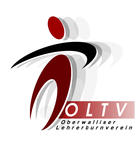 Datum:	Freitag, 7. Dezember 2018 Ort:	„iischi arena“Kursleitung:	Curling-Instruktor von der „iischi arena“Zeit: 		18.00 Uhr – 20.00 Uhr, anschliessend freiwilliges Pizza- /Abendessen Ausrüstung:	warme Kleidung, HandschuheKosten:		10 Franken inkl. Schuhmiete, den Rest übernimmt der OLTV.Anmeldung:	bis Mittwoch, 14. November 2018 	Evelyne Wycisk	079/945‘75’93 	evelyne3_88@hotmail.com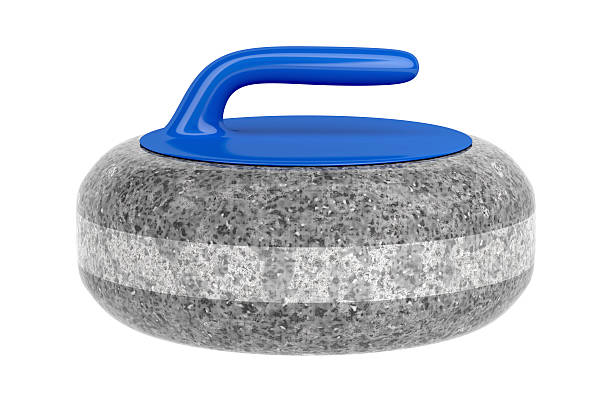 Ich freue mich auf deine Anmeldung!